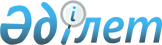 О внесении изменения в решение Мангистауского областного маслихата от 10 декабря 2015 года № 29/442 "О Правилах содержания и выгула собак и кошек, отлова и уничтожения бродячих собак и кошек в населенных пунктах Каракиянского района"
					
			Утративший силу
			
			
		
					Решение Мангистауского областного маслихата от 25 октября 2019 года № 31/372. Зарегистрировано Департаментом юстиции Мангистауской области 4 ноября 2019 года № 4007. Утратило силу решением Мангистауского областного маслихата от 28 мая 2021 года № 3/53
      Сноска. Утратило силу решением Мангистауского областного маслихата от 28.05.2021 № 3/53 (вводится в действие по истечении десяти календарных дней после дня его первого официального опубликования).
      В соответствии с законами Республики Казахстан от 23 января 2001 года "О местном государственном управлении и самоуправлении в Республике Казахстан", от 6 апреля 2016 года "О правовых актах", а также на основании информационного письма департамента юстиции Мангистауской области от 18 февраля 2019 года № 10-11-312 Мангистауский областной маслихат РЕШИЛ:
      1. Внести в решение областного маслихата от 10 декабря 2015 года № 29/442 "О Правилах содержания и выгула собак и кошек, отлова и уничтожения бродячих собак и кошек в населенных пунктах Каракиянского района" (зарегистрировано в Реестре государственной регистрации нормативных правовых актов за № 2937, опубликовано 19 января 2016 года в информационно-правовой системе "Әділет") следующее изменение:
      в Правилах содержания и выгула собак и кошек, отлова и уничтожения бродячих собак и кошек в населенных пунктах Каракиянского района:
      пункт 30 изложить в новой редакции:
      "30. Контроль за соблюдением Правил содержания и выгула собак и кошек, отлова и уничтожения бродячих собак и кошек в населенных пунктах Каракиянского района осуществляют государственные органы (государственное учреждение "Каракиянский районный отдел сельского хозяйства и ветеринарии", государственное учреждение "Каракиянская районная территориальная инспекция Комитета ветеринарного контроля и надзора Министерства сельского хозяйства Республики Казахстан" и государственное учреждение "Отдел полиции Каракиянского района Департамента полиции Мангистауской области Министерства внутренних дел Республики Казахстан") в соответствии с законодательством Республики Казахстан.".
      2. Государственному учреждению "Аппарат Мангистауского областного маслихата" (руководитель аппарата Дауылбаев А.К.) обеспечить государственную регистрацию настоящего решения в органах юстиции, его официальное опубликование в Эталонном контрольном банке нормативных правовых актов Республики Казахстан и средствах массовой информации.
      3. Настоящее решение вступает в силу со дня государственной регистрации в органах юстиции и вводится в действие по истечении десяти календарных дней после дня его первого официального опубликования.
					© 2012. РГП на ПХВ «Институт законодательства и правовой информации Республики Казахстан» Министерства юстиции Республики Казахстан
				
      Председатель сессии 

К. Абдирахман

      Секретарь Мангистауского областного маслихата 

Н. Тумышев
